Publicado en Pontevedra el 17/03/2023 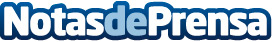 La importancia de la elección de los materiales cuando se va a realizar una construcción tanto de obra pública, civil o privadaLa elección de los diferentes materiales marca un punto de inflexión en la construcción, según Grupo PazosDatos de contacto:Diego Pazos666 416 676Nota de prensa publicada en: https://www.notasdeprensa.es/la-importancia-de-la-eleccion-de-los_1 Categorias: Nacional Galicia Construcción y Materiales http://www.notasdeprensa.es